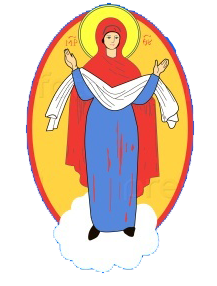 Бюджет Пуховичского района для граждан на 2024 годС общей информацией предлагаем ознакомиться на сайте Министерства финансов Республики Беларусь.Консолидированный бюджет Пуховичского района на 2024 годПри формировании бюджета  Пуховичского района 
за основу приняты прогнозные параметры социально-экономического развития Республики на 2024 год 
с учетом изменений, вносимых в налоговое законодательство.Приоритетными задачами при формировании бюджета на 2024 год являлись усиление социальной ориентированности расходов.С учетом указанных подходов доходы консолидированного бюджета Пуховичского района на 2024 год определены в сумме 155 008,5 тыс. рублей
(в том числе собственные доходы прогнозируются в сумме 136 697,4 тыс. рублей, или 102,6 процента от фактического исполнения бюджета 2023 года).Безвозмездные поступления из вышестоящих бюджетов в бюджет района планируются в сумме 18 311,1 тыс. рублей (11,8 процента от общей суммы доходов), в том числе: дотации – 17 325,9 тыс. рублей; субвенции 
на финансирование расходов по развитию сельского хозяйства – 528,4 тыс. рублей, иные межбюджетные трансферты 
на финансирование – 456,8 тыс. рублей.Структура доходов бюджетаОсновные источники формирования доходов бюджетаВ результате примененных подходов формирования районного и бюджетов сельских Советов и бюджета городского поселка Правдинский планируемые к поступлению в консолидированный бюджет района доходы распределились между бюджетами различных уровней следующим образом.Доходы консолидированного бюджета районатыс. рублейБезвозмездные поступления из вышестоящих бюджетов     тыс. рублейИсходя из имеющихся ресурсов расходная часть консолидированного бюджета Пуховичского района определена в сумме 155 008,5 тыс. рублей.Структура расходовРасходы бюджета Пуховичского районаПервоочередные расходы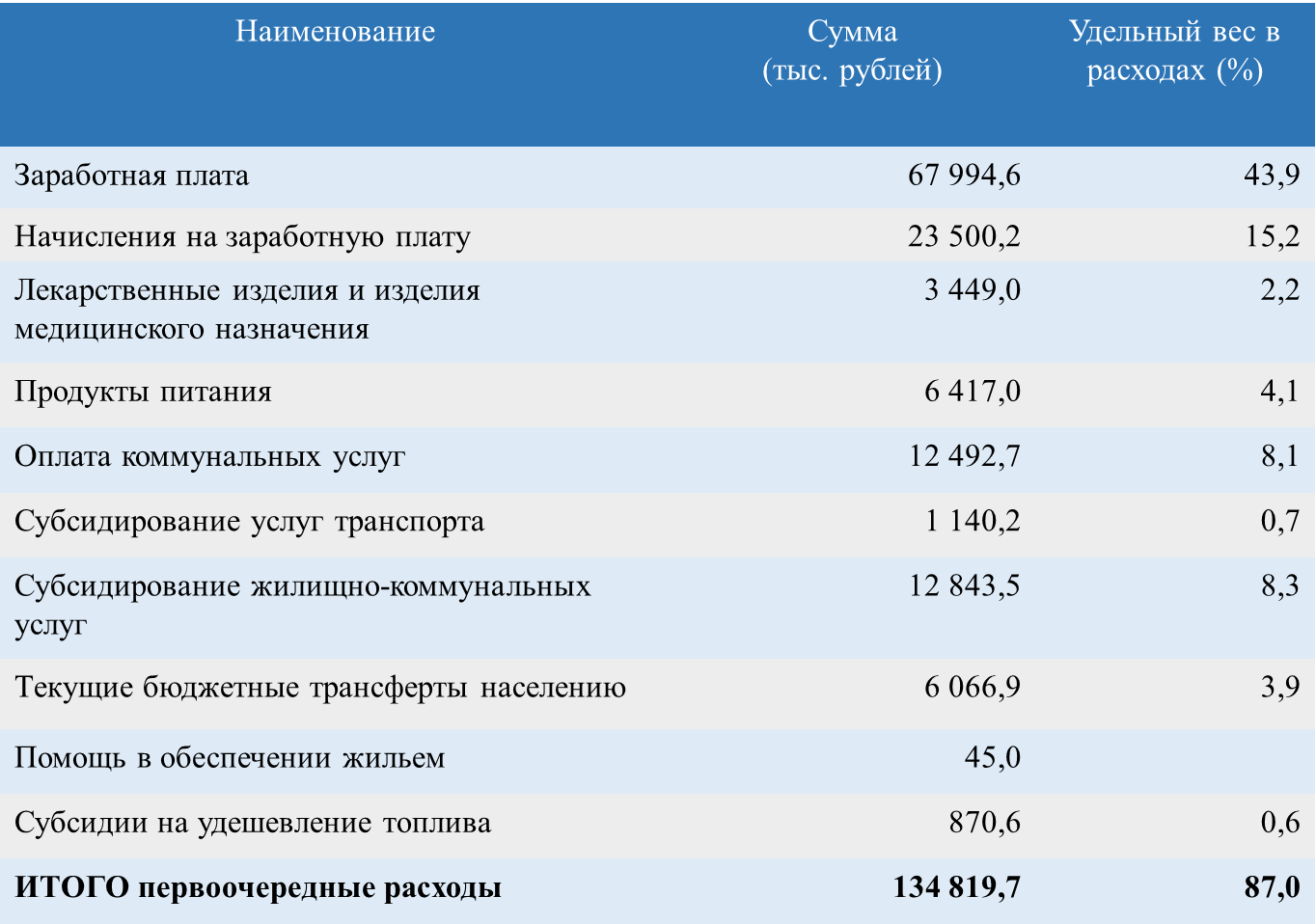 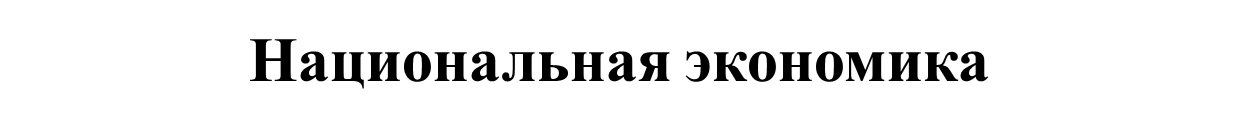 Расходы на жилищно-коммунальное хозяйствоНа финансирование отраслей социальной сферы и мероприятий по социальной защите населения в бюджете района планируются средства в сумме 115 315,1 тыс. рублей, или 74,4% всех расходов бюджета.Расходы на социальную сферуСтруктура расходов бюджета на социальную сферу районатыс. рублейБюджет района на 2024 год позволит обеспечить ресурсами исполнение обязательств, принятых на местном уровне, реализацию государственных гарантий, финансовую сбалансированность и социальную стабильность.НаименованиеСумма (тыс. рублей)Удельный вес в собственных доходах (%)НАЛОГОВЫЕ ДОХОДЫ129 643,794,8Подоходный налог с физических лиц76 815,256,2Налог на добавленную стоимость27 526,120,1Налоги на собственность17 348,112,7Другие налоги и сборы от выручки от реализации товаров (работ, услуг)6 649,74,9НЕНАЛОГОВЫЕ ДОХОДЫ7 053,75,2ИТОГО СОБСТВЕННЫЕ ДОХОДЫ136 697,4100,0БюджетВсегодоходовв том числе:в том числе:в том числе:в том числе:в том числе:Удельный вес дотации в общей сумме доходов, %БюджетВсегодоходовСобственные доходыБезвозмездные поступленияБезвозмездные поступленияБезвозмездные поступленияБезвозмездные поступленияУдельный вес дотации в общей сумме доходов, %БюджетВсегодоходовСобственные доходывсегодотациясубвенциииныемежбюджет-ные трансфертыУдельный вес дотации в общей сумме доходов, %1. Блонский263,9338,5-74,60,00,0-74,6–2. Блужский261,6272,1-10,50,00,0-10,5–3. Голоцкий 254,2374,5-120,30,00,0-120,3–4. Дубровский сельский бюджет187,4187,40,00,00,00,0–5. Дукорский  сельский бюджет314,7448,0-133,30,00,0-133,3–6. Новоселковский сельский бюджет266,5268,1-1,60,00,0-1,6–7. Новопольский сельский бюджет248,9258,2-9,30,00,0-9,3–8. Пережирский сельский бюджет301,4433,5-132,10,00,0-132,1–9. Пуховичский сельский бюджет265,1323,2-58,10,00,0-58,1–10. Правдинский поселковый бюджет204,2222,8-18,60,00,0-18,6–11. Руденский сельский бюджет297,1342,9-45,80,00,0-45,8–12. Свислочский сельский бюджет350,1472,8-122,70,00,0-122,7–13. Туринский сельский бюджет239,3266,6-27,30,00,0-27,3–14. Шацкий 259,2291,3-32,10,00,0-32,1–15.Районный бюджет151 294,9132 197,519 097,417 325,9528,41 243,111,5ВСЕГО155 008,5136 697,418 311,117 325,9528,4456,811,2Вид поступленияВсегов том числе:в том числе:Вид поступленияВсегоРайонный бюджетБюджеты сельсоветов и бюджет городского поселка ПравдинскийДотации17 325,917 325,90,0Субвенции на финансирование расходов по развитию сельскохозяйственного производства528,4528,40,0Иные межбюджетные трансферты456,8456,80,0ВСЕГО18 311,118 311,10,0Наименование расходовВсего,тыс. рублейУдельный вес в общих расходах, %в том числе:в том числе:в том числе:в том числе:Наименование расходовВсего,тыс. рублейУдельный вес в общих расходах, %Районный бюджет,тыс. рублейУдельный вес в расходах районного  бюджета, %Бюджеты сельсоветов и городского поселка Правдинский, тыс. рублейУдельный вес в расходах сельских и поселкового бюджетов, %Общегосударственная деятельность13 169,18,510 411,96,92 757,274,2госорганы общего назначения8 104,65,25 411,33,62 693,372,5резервные фонды1 367,00,91 322,00,945,01,2иные общегосударственные вопросы3 697,52,43 678,62,418,90,5Национальная оборона38,538,5Национальная экономика4 268,32,74 143,82,7124,53,4сельское хозяйство, рыбохозяйственная деятельность2 087,51,32 087,51,4транспорт1 150,20,71 150,20,8топливо и энергетика870,50,6870,50,6имущественные отношения160,10,135,6124,53,4Охрана окружающей среды81,881,80,1Жилищно – коммунальные услуги и жилищное строительство22 135,714,321 303,714,1832,022,4жилищное строительство4,54,5жилищно-коммунальное хозяйство14 880,79,614 880,79,8благоустройство населенных пунктов6 645,74,35 813,73,8832,022,4другие вопросы в области жилищно-коммунальных услуг604,80,4604,80,4Физическая культура и спорт2 748,01,82 748,01,8Культура4 420,42,94 420,42,9Здравоохранение31 592,020,431 592,020,9Образование69 588,944,969 588,946,0Социальная политика6 965,84,56 965,84,6ВСЕГО155 008,5100,00151 294,8100,003 713,7100,00НаименованиеСумма расходов    (тыс. рублей)Удельный вес в расходах бюджета (%)Сельское хозяйство2 087,51,3- содержание бюджетных организаций1 313,30,8- другие расходы, связанные с развитием сельскохозяйственного производства (агрохимическое обслуживание, проведение соревнований в агропромышленном комплексе)118,70,1- противоэпизотические мероприятия127,10,1- закупка известковых материалов528,40,3Транспорт1 150,20,7Топливо и энергетика870,50,6Другая деятельность в области национальной экономики160,10,1- землеустройство и государственный земельный кадастр, расходы с связанные с отводом и государственной регистрацией создания земельных участков134,10,1- расходы, связанные с организацией (подготовкой) и проведением аукционов (конкурсов) по продаже имущества и аукционов по продаже права заключения договоров аренды21,6- расходы, связанные с оценкой имущества4,4Итого расходов4 268,32,7НаименованиеСумма расходов  (тыс. рублей)Удельный вес в расходах бюджета (%)Жилищно-коммунальное хозяйство14 880,69,6-субсидирование жилищно-коммунальных услуг12 843,58,3- льготы по оплате за жилищно-коммунальные услуги48,0-капитальный ремонт жилфонда1 456,80,9- текущий ремонт жилфонда532,30,3Благоустройство населенных пунктов6 645,74,3- содержание придомовых территорий749,60,5- содержание и ремонт объектов благоустройства1 346,20,9- уличное освещение населенных пунктов1 382,50,9-содержание улично-дорожной сети населенных 1 287,70,8- текущий и капитальный ремонт ремонт улично-дорожной сети1 879,71,2Другие вопросы в области ЖКХ604,90,4- содержание службы субсидирования2,4-субсидирование части затрат по оказанию услуг бань154,60,1- расходы, связанные с регистрацией граждан93,30,1- капремонт тепловых сетей354,60,2Итого расходов22 131,214,3Наименование отраслиСумма расходов, тыс.рублейУдельный вес в расходах бюджета (%)Образование69 588,944,9Здравоохранение31 592,020,4Социальная политика6 965,84,5Культура4 420,42,8Физическая культура
и спорт2 748,01,8ИТОГО расходов на социальную сферу115 315,174,4Наименование расходовОбразованиеЗдравоохра-нениеСоциальнаяполитикаКультураФизкультураВсегоЗаработная плата начисление на заработную плату52 384,321 137,33 388,93 213,42 045,082 168,9Продукты питания5 929,9470,017,06 416,9Лекарственные средства и изделия медицинского назначения3 449,03 449,0Оплата коммунальных услуг8 764,21 756,071,3806,3466,711 864,5Текущие бюджетные трансферты населению192,12 472,03 383,76 047,8Прочие расходы2 318,42 307,7121,9400,7219,35 368,0ВСЕГО69 588,931 592,06 965,84 420,42 748,0115 315,1